 Autor: Andrea Tláskalová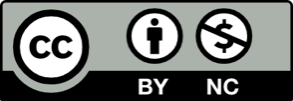 Toto dílo je licencováno pod licencí Creative Commons [CC BY-NC 4.0]. Licenční podmínky navštivte na adrese [https://creativecommons.org/choose/?lang=cs]. Video: Skákání gumySkákání gumyVideo ukazuje dříve velice oblíbené skákání gumy. Je v něm i nápověda, jak se tato hra hraje. Podstatou skákání gumy je opakované zvládnutí sestavy skoků.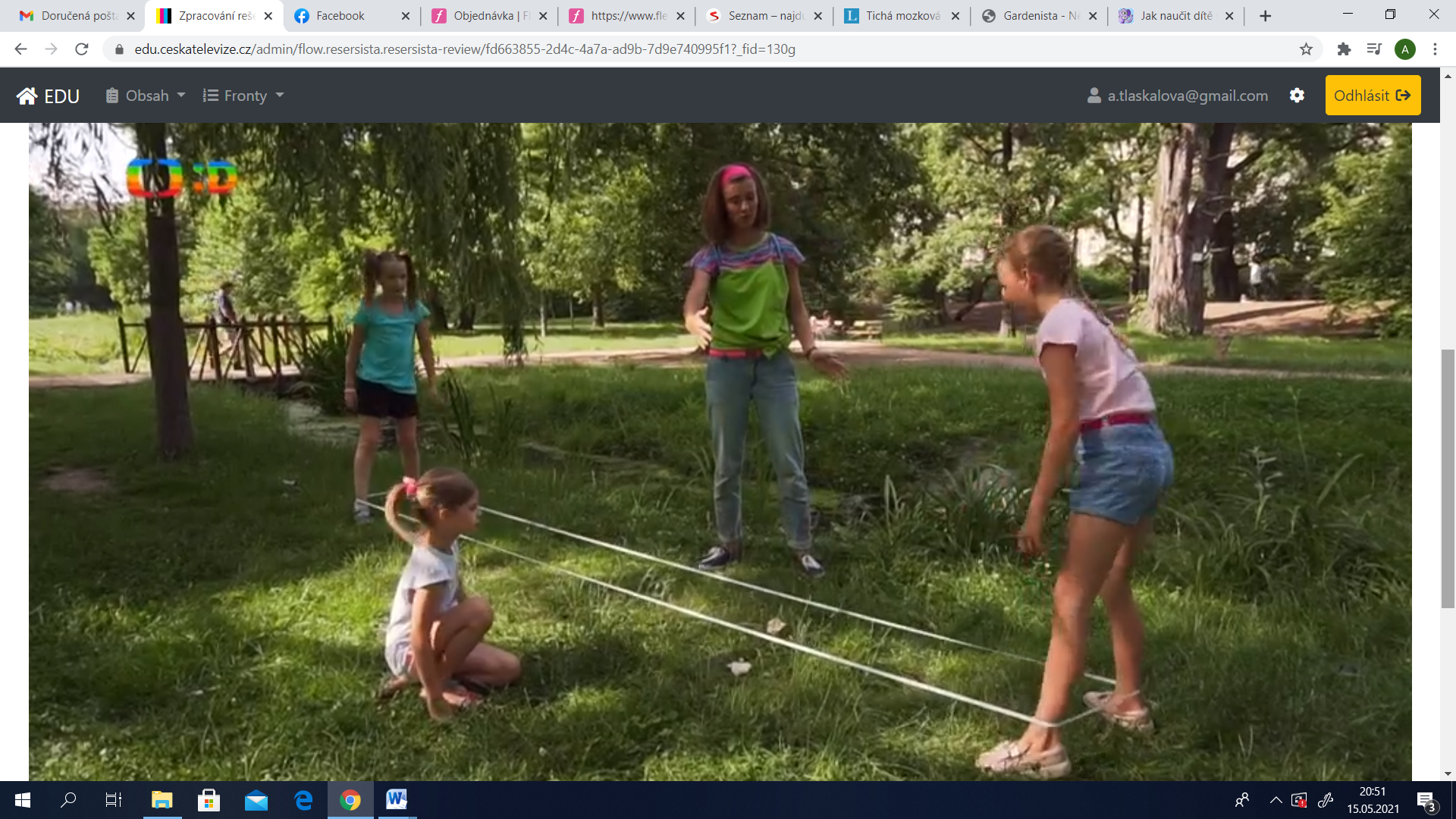 Očísluj jednotlivé věty tak, aby správně odpovídaly postupu hry:Po zvládnutí jedné sestavy následuje umístění gumy do vyšší úrovně, a tím i zvýšení náročnosti sestavy.Jakmile se hráč opět dostane na řadu, pokračuje úrovní, kterou naposledy nezvládl.Kdo udělá chybu, jde držet gumu a k sestavě nastupuje další vylosovaný nebo určený hráč.Dva hráči si umístí gumu na kotníky a třetí hráč se připraví ke skákání.Vyhrává hráč, který jako první projde všemi úrovněmi.Jednotlivé výškové úrovně jsou očíslovány:Vyznač na postavě, kde bude mít umístěnou gumu.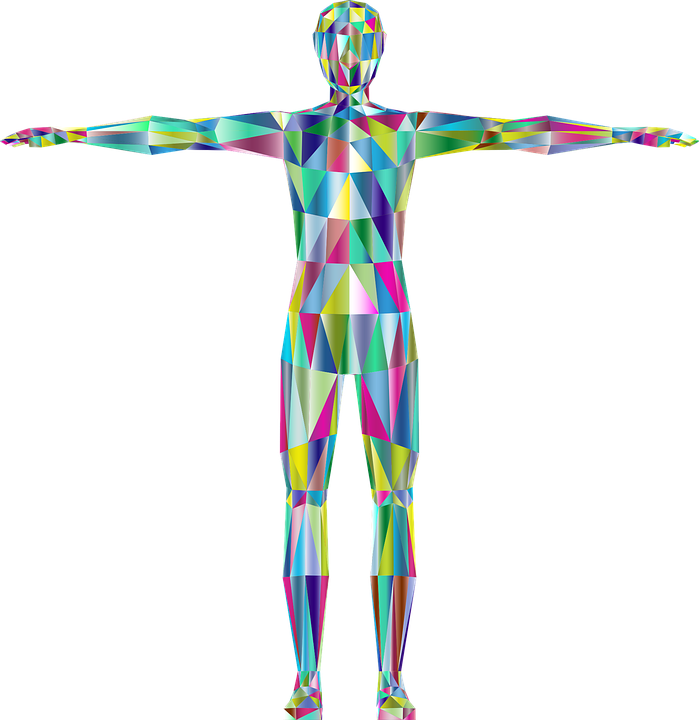 jedničky – guma je okolo kotníkůdvojky – guma je v půli lýtektrojky – guma je okolo kolenčtyřky – guma je v půli stehenpětky – guma je okolo hýždíšestky – guma je v pasesedmičky – guma je okolo hrudníkuosmičky – guma je v podpažídevítky – guma je okolo krkudesítky – guma je držena na úrovni čelaJedničky až čtyřky se skáčou snožmo, pětky a šestky se skáčou nůžkami, sedmičky a vyšší úrovně jsou velice obtížné, chodí se, případně ručkují.